ПОЛОЖЕНИЕо языке, на котором осуществляется образование в СПб ГБПОУ «МК № 1»2021Положение определяет язык образования в СПб ГБПОУ «МК №1» (далее – колледж). Настоящее Положение разработано в соответствии с требованиями и на основании следующих документов: Федерального закона от 29.12.2012 № 273-Ф3 «Об образовании в РФ». Федерального закона от 01.06.2005 № 53-Ф3 «О государственном языке РФ»; Федеральных государственных образовательных стандартов среднего профессионального образования (ФГОС СПО).Устава колледжа. Колледж гарантирует получение образования на государственном языке Российской Федерации – русском языке.Образовательная деятельность в колледже осуществляется на русском языке. Преподавание и изучение русского языка в рамках имеющих государственную аккредитацию образовательных программ осуществляется в соответствии с ФГОС СПО. Преподавание и изучение иностранных языков в колледже осуществляется в соответствии с ФГОС СПО. Допускается возможность преподавания и изучения иностранных языков в форме элективных курсов в соответствии с локальными нормативными актами колледжа.  Документы об образовании и (или) о квалификации оформляются на русском языке. 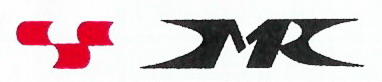 Комитет по здравоохранению Санкт-ПетербургаСанкт-Петербургское государственное бюджетное профессиональное образовательное учреждение«Медицинский колледж № 1»ПРИНЯТОНа заседании педагогического совета «31» августа 2021 г.ПРИНЯТОНа заседании педагогического совета «31» августа 2021 г.Введено в действие  приказом № 90-о      «31» августа 2021 г.                                                                                  Введено в действие  приказом № 90-о      «31» августа 2021 г.                                                                                  